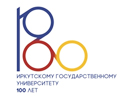 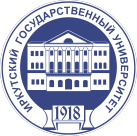 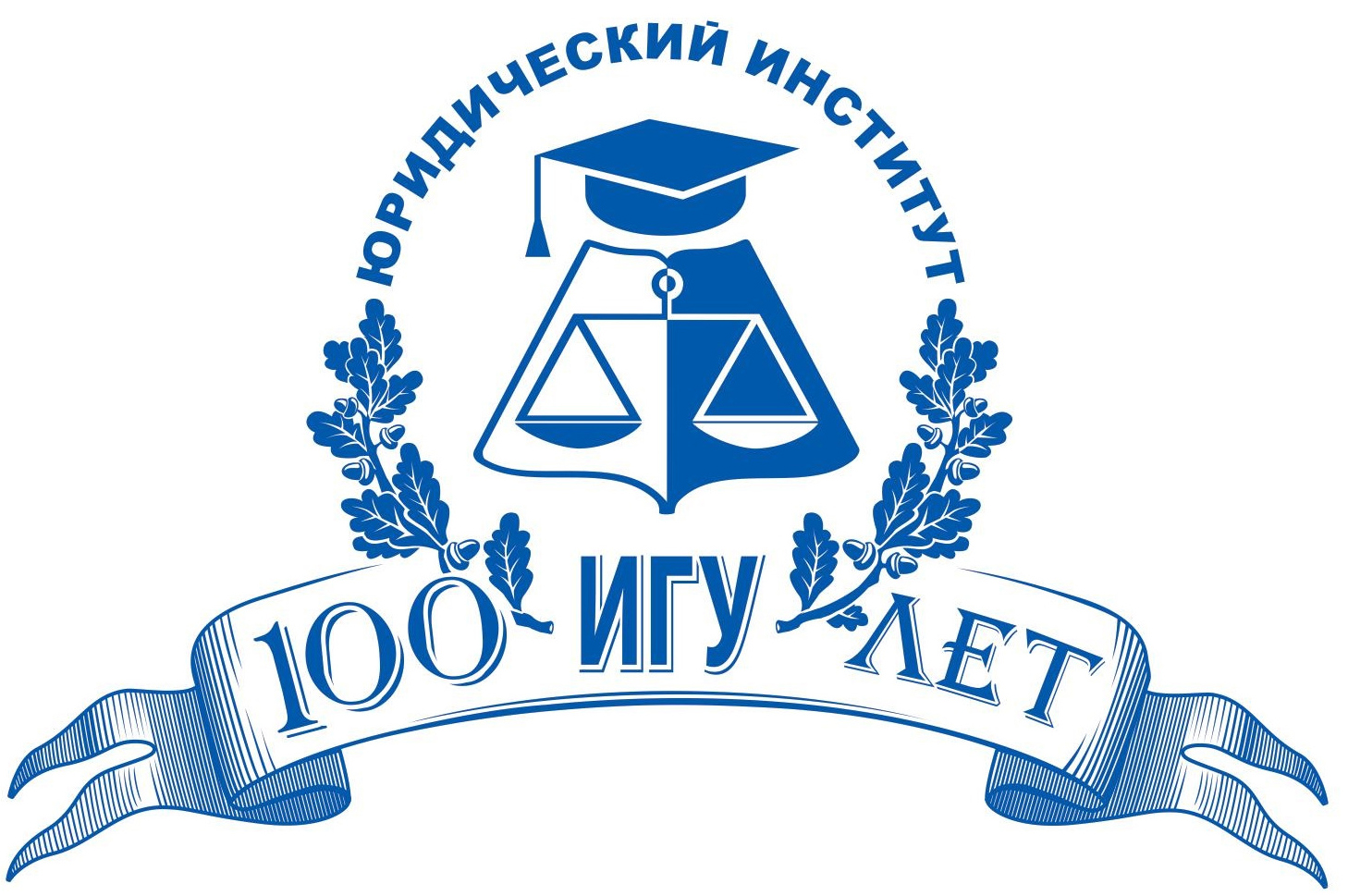 Международная научно-практическая конференция«Миссия современного государства и права в эпоху социальных перемен»,посвящённая 100-летию Иркутского государственного университетаПриглашаем преподавателей, сотрудников научных учреждений, практических работников, молодых ученых и аспирантов принять участие в работе международной научно-практической конференции «Миссия современного государства и права в эпоху социальных перемен». Рабочие секции и круглые столы:Столетие российского конституционализма: итоги и перспективыТенденции развития частного права РоссииКлассические подходы и новеллы в российском судопроизводствеПротиводействие преступности в условиях глобального кризисаАктуальные проблемы правовой защиты бизнеса и предпринимательстваПроблемы правового регулирования государственного управления и финансовой деятельностиМеждународное право: вызовы 21-го векаПравовая охрана Байкала: проблемы и перспективыФорма участия: очная. Рабочие языки: русский, английский.По материалам конференции будет издан Сборник научных материалов с присвоением ББК, УДК, ISBN и размещением в базе данных РИНЦ. Информация об условиях участия в конференции на официальном сайте Юридического института ИГУ http://lawinstitut.ru. Заявки на участие принимаются до 10 сентября 2018 г. на сайте Института в разделе «Регистрация». Тезисы докладов направляются до 26 ноября 2018 г. Дата и место проведения: 26 октября 2018 г., г. Иркутск, ул. Лермонтова, 124, Научная библиотека ИГУ им. В.Г. Распутина.Начало регистрации участников –   9:00; Пленарное заседание – 10:00;  работа круглых столов, секций  – 13:30.Контактная информация: тел/факс  +7 3952 52-11-88, e-mail: opensno@gmail.com Координатор конференции:  Буланова Нина Николаевна.Оргкомитет 